MINISTERUL MEDIULUI, APELOR ȘI PĂDURILOR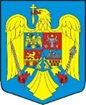                                                                        ORDINNr.                 din     pentru aprobarea Ghidului metodologic privind evaluarea adecvată a efectelor potențiale ale planurilor sau proiectelor asupra ariilor naturale protejate de interes comunitarAvând în vedere Referatul de aprobare nr. DGB/105500/19.12.2022 al Direcţiei Generale Biodiversitate, Ținând cont de prevederile Ordonanței de urgență a Guvernului nr. 195/2005 privind protecția mediului, aprobată cu modificări și completări prin Legea nr. 265/2006, cu modificările și completările ulterioare,                	În temeiul prevederilor art. 28 alin. (3) din Ordonanţa de urgenţă a Guvernului nr. 57/2007 privind regimul ariilor naturale protejate, conservarea habitatelor naturale, a florei şi faunei sălbatice, aprobată cu modificări şi completări prin Legea nr. 49/2011, cu modificările și completările ulterioare, ale art. 57 alin. (1), (4) și (5) din Ordonanța de urgență a Guvernului nr. 57/2019 privind Codul administrativ, cu modificările și completările ulterioare, precum şi ale art. 13 alin.(4) din Hotărârea Guvernului nr. 43/2020 privind organizarea şi funcţionarea Ministerului Mediului, Apelor şi Pădurilor,  cu modificările și completările ulterioare,ministrul mediului, apelor și pădurilor emite următorulO R D I N Art. 1. - Se aprobă Ghidul metodologic privind evaluarea adecvată a efectelor potenţiale ale planurilor sau proiectelor asupra ariilor naturale protejate de interes comunitar, prevăzut în anexa ce face parte integrantă din prezentul ordin.Art. 2 -  (1) În situația în care la data intrării în vigoare a prezentului ordin, etapa de încadrare privind aspectele referitoare la evaluarea adecvată în cadrul procedurii de evaluare a impactului asupra mediului pentru proiecte și a procedurii de evaluare de mediu pentru planuri nu este finalizată, autoritatea competentă pentru protecția mediului ia în considerare memoriul de prezentare, elaborat conform prevederilor în vigoare la data solicitării acestuia, respectiv ale Ordinului ministrului mediului și pădurilor nr. 19/2010 pentru aprobarea Ghidului metodologic privind evaluarea adecvată a efectelor potenţiale ale planurilor sau proiectelor asupra ariilor naturale protejate de interes comunitar, cu modificările ulterioare.(2) În situația în care, la data intrării în vigoare a prezentului ordin, autoritatea competentă pentru protecția mediului a transmis îndrumarul pentru elaborarea studiului de evaluare adecvată, îndrumar elaborat cu luarea în considerare a prevederilor Ordinului ministrului mediului și pădurilor nr. 19/2010, cu modificările ulterioare, autoritatea competentă pentru protecția mediului transmite titularului, în termen de 10 zile lucrătoare, cerințe suplimentare conform prevederilor prezentului ordin.(3) În situația în care la data intrării în vigoare a prezentului ordin, etapa de analiză a calității raportului privind impactul asupra mediului în cadrul procedurii de evaluare a impactului asupra mediului pentru proiecte/etapa de analiză a calității raportului de mediu în cadrul procedurii de evaluare de mediu pentru planuri nu este finalizată, autoritatea competentă pentru protecția mediului ia în considerare studiul de evaluare adecvată, elaborat conform prevederilor în vigoare la data solicitării acestuia, respectiv ale Ordinului ministrului mediului și pădurilor nr. 19/2010, cu modificările ulterioare.Art. 3. – La data intrării în vigoare a prezentului ordin se abrogă Ordinul ministrului mediului și pădurilor nr. 19/2010 pentru aprobarea Ghidului metodologic privind evaluarea adecvată a efectelor potenţiale ale planurilor sau proiectelor asupra ariilor naturale protejate de interes comunitar, publicat în Monitorul Oficial al României, Partea I nr. 82 din 08 februarie 2010, cu modificările ulterioare.Art. 4. -  Prezentul ordin se publică în Monitorul Oficial al României, Partea I.MINISTRUL MEDIULUI, APELOR ȘI PĂDURILORBarna TÁNCZOS  